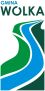 Urząd Gminy Wólka20-258 Lublin 62, Jakubowice Murowane 8tel./fax: +48 (81) 478 17 50e–mail: gmina@wolka.pl, www.wolka.plUrząd Gminy Wólka20-258 Lublin 62, Jakubowice Murowane 8tel./fax: +48 (81) 478 17 50e–mail: gmina@wolka.pl, www.wolka.plUrząd Gminy Wólka20-258 Lublin 62, Jakubowice Murowane 8tel./fax: +48 (81) 478 17 50e–mail: gmina@wolka.pl, www.wolka.plKI.RF-08KI.RF-08Karta InformacyjnaKarta InformacyjnaKarta InformacyjnaWersja nr 9z dnia 2020-01-20Wersja nr 9z dnia 2020-01-20Karta InformacyjnaKarta InformacyjnaKarta InformacyjnaZwrot podatku akcyzowego zawartego w cenie oleju napędowego wykorzystywanego do produkcji rolnejZwrot podatku akcyzowego zawartego w cenie oleju napędowego wykorzystywanego do produkcji rolnejZwrot podatku akcyzowego zawartego w cenie oleju napędowego wykorzystywanego do produkcji rolnejZwrot podatku akcyzowego zawartego w cenie oleju napędowego wykorzystywanego do produkcji rolnejZwrot podatku akcyzowego zawartego w cenie oleju napędowego wykorzystywanego do produkcji rolnejIPodstawa prawnaUstawa z dnia 10 marca 2006 roku o zwrocie podatku akcyzowego zawartego w cenie oleju napędowego wykorzystywanego do produkcji rolnej Rozporządzenie Ministra Rolnictwa i Rozwoju Wsi z dnia 20 grudnia 2018 roku w sprawie wzoru wniosku
o zwrot podatku akcyzowego zawartego w cenie oleju napędowego wykorzystywanego do produkcji rolnejUstawa z dnia 14 czerwca 1960 roku Kodeks postępowania administracyjnego Podstawa prawnaUstawa z dnia 10 marca 2006 roku o zwrocie podatku akcyzowego zawartego w cenie oleju napędowego wykorzystywanego do produkcji rolnej Rozporządzenie Ministra Rolnictwa i Rozwoju Wsi z dnia 20 grudnia 2018 roku w sprawie wzoru wniosku
o zwrot podatku akcyzowego zawartego w cenie oleju napędowego wykorzystywanego do produkcji rolnejUstawa z dnia 14 czerwca 1960 roku Kodeks postępowania administracyjnego Podstawa prawnaUstawa z dnia 10 marca 2006 roku o zwrocie podatku akcyzowego zawartego w cenie oleju napędowego wykorzystywanego do produkcji rolnej Rozporządzenie Ministra Rolnictwa i Rozwoju Wsi z dnia 20 grudnia 2018 roku w sprawie wzoru wniosku
o zwrot podatku akcyzowego zawartego w cenie oleju napędowego wykorzystywanego do produkcji rolnejUstawa z dnia 14 czerwca 1960 roku Kodeks postępowania administracyjnego Podstawa prawnaUstawa z dnia 10 marca 2006 roku o zwrocie podatku akcyzowego zawartego w cenie oleju napędowego wykorzystywanego do produkcji rolnej Rozporządzenie Ministra Rolnictwa i Rozwoju Wsi z dnia 20 grudnia 2018 roku w sprawie wzoru wniosku
o zwrot podatku akcyzowego zawartego w cenie oleju napędowego wykorzystywanego do produkcji rolnejUstawa z dnia 14 czerwca 1960 roku Kodeks postępowania administracyjnego IIKomórka organizacyjna załatwiająca sprawęReferat FinansowyKomórka organizacyjna załatwiająca sprawęReferat FinansowyKomórka organizacyjna załatwiająca sprawęReferat FinansowyKomórka organizacyjna załatwiająca sprawęReferat FinansowyIIIWymagane wnioskiWniosek o zwrot podatku akcyzowego zawartego w cenie oleju napędowego wykorzystywanego
do produkcji rolnej Wymagane wnioskiWniosek o zwrot podatku akcyzowego zawartego w cenie oleju napędowego wykorzystywanego
do produkcji rolnej Wymagane wnioskiWniosek o zwrot podatku akcyzowego zawartego w cenie oleju napędowego wykorzystywanego
do produkcji rolnej Wymagane wnioskiWniosek o zwrot podatku akcyzowego zawartego w cenie oleju napędowego wykorzystywanego
do produkcji rolnej IVWymagane załącznikiFaktury VAT lub ich kopie stanowiące dowód zakupu oleju napędowego w okresie 6 miesięcy poprzedzających miesiąc złożenia wniosku Numer w Krajowym Rejestrze Sądowym w przypadku, gdy producent rolny podlega wpisowi do tego rejestruDokument wydany przez kierownika biura powiatowego Agencji Restrukturyzacji i Modernizacji Rolnictwa zawierający informację o liczbie dużych jednostek przeliczeniowych bydła będącego w posiadaniu producenta rolnego, w odniesieniu do każdej siedziby stada producenta w ostatnim dniu każdego miesiąca roku poprzedzającego rok, w którym został złożony wniosek o zwrot podatku Oświadczenie dotyczące pomocy publicznej Wymagane załącznikiFaktury VAT lub ich kopie stanowiące dowód zakupu oleju napędowego w okresie 6 miesięcy poprzedzających miesiąc złożenia wniosku Numer w Krajowym Rejestrze Sądowym w przypadku, gdy producent rolny podlega wpisowi do tego rejestruDokument wydany przez kierownika biura powiatowego Agencji Restrukturyzacji i Modernizacji Rolnictwa zawierający informację o liczbie dużych jednostek przeliczeniowych bydła będącego w posiadaniu producenta rolnego, w odniesieniu do każdej siedziby stada producenta w ostatnim dniu każdego miesiąca roku poprzedzającego rok, w którym został złożony wniosek o zwrot podatku Oświadczenie dotyczące pomocy publicznej Wymagane załącznikiFaktury VAT lub ich kopie stanowiące dowód zakupu oleju napędowego w okresie 6 miesięcy poprzedzających miesiąc złożenia wniosku Numer w Krajowym Rejestrze Sądowym w przypadku, gdy producent rolny podlega wpisowi do tego rejestruDokument wydany przez kierownika biura powiatowego Agencji Restrukturyzacji i Modernizacji Rolnictwa zawierający informację o liczbie dużych jednostek przeliczeniowych bydła będącego w posiadaniu producenta rolnego, w odniesieniu do każdej siedziby stada producenta w ostatnim dniu każdego miesiąca roku poprzedzającego rok, w którym został złożony wniosek o zwrot podatku Oświadczenie dotyczące pomocy publicznej Wymagane załącznikiFaktury VAT lub ich kopie stanowiące dowód zakupu oleju napędowego w okresie 6 miesięcy poprzedzających miesiąc złożenia wniosku Numer w Krajowym Rejestrze Sądowym w przypadku, gdy producent rolny podlega wpisowi do tego rejestruDokument wydany przez kierownika biura powiatowego Agencji Restrukturyzacji i Modernizacji Rolnictwa zawierający informację o liczbie dużych jednostek przeliczeniowych bydła będącego w posiadaniu producenta rolnego, w odniesieniu do każdej siedziby stada producenta w ostatnim dniu każdego miesiąca roku poprzedzającego rok, w którym został złożony wniosek o zwrot podatku Oświadczenie dotyczące pomocy publicznej VDokumenty do wgląduUmowy dzierżawy w przypadku osób będących posiadaczem zależnym gruntówDokumenty do wgląduUmowy dzierżawy w przypadku osób będących posiadaczem zależnym gruntówDokumenty do wgląduUmowy dzierżawy w przypadku osób będących posiadaczem zależnym gruntówDokumenty do wgląduUmowy dzierżawy w przypadku osób będących posiadaczem zależnym gruntówVITermin załatwiania sprawySkładanie wniosków od 1 do ostatniego dnia lutego lub od 1 do ostatniego dnia sierpnia danego roku Decyzja jest dostarczana pocztą, za potwierdzeniem odbioru, w ciągu miesiąca od złożenia wnioskuWypłata zwrotu podatku akcyzowego w przypadku wniosków złożonych w lutym nastąpi 
w dniach od 1 do 30 kwietnia, w przypadku wniosków złożonych w sierpniu wypłata nastąpi 
w dniach od 1 do 31 października na rachunek bankowy podany we wniosku lub w kasie Urzędu Gminy   Termin załatwiania sprawySkładanie wniosków od 1 do ostatniego dnia lutego lub od 1 do ostatniego dnia sierpnia danego roku Decyzja jest dostarczana pocztą, za potwierdzeniem odbioru, w ciągu miesiąca od złożenia wnioskuWypłata zwrotu podatku akcyzowego w przypadku wniosków złożonych w lutym nastąpi 
w dniach od 1 do 30 kwietnia, w przypadku wniosków złożonych w sierpniu wypłata nastąpi 
w dniach od 1 do 31 października na rachunek bankowy podany we wniosku lub w kasie Urzędu Gminy   Termin załatwiania sprawySkładanie wniosków od 1 do ostatniego dnia lutego lub od 1 do ostatniego dnia sierpnia danego roku Decyzja jest dostarczana pocztą, za potwierdzeniem odbioru, w ciągu miesiąca od złożenia wnioskuWypłata zwrotu podatku akcyzowego w przypadku wniosków złożonych w lutym nastąpi 
w dniach od 1 do 30 kwietnia, w przypadku wniosków złożonych w sierpniu wypłata nastąpi 
w dniach od 1 do 31 października na rachunek bankowy podany we wniosku lub w kasie Urzędu Gminy   Termin załatwiania sprawySkładanie wniosków od 1 do ostatniego dnia lutego lub od 1 do ostatniego dnia sierpnia danego roku Decyzja jest dostarczana pocztą, za potwierdzeniem odbioru, w ciągu miesiąca od złożenia wnioskuWypłata zwrotu podatku akcyzowego w przypadku wniosków złożonych w lutym nastąpi 
w dniach od 1 do 30 kwietnia, w przypadku wniosków złożonych w sierpniu wypłata nastąpi 
w dniach od 1 do 31 października na rachunek bankowy podany we wniosku lub w kasie Urzędu Gminy   VIIOpłatyBrakOpłatyBrakOpłatyBrakOpłatyBrakVIIITryb odwołaniaOdwołanie do Samorządowego Kolegium Odwoławczego w Lublinie wnosi się za pośrednictwem Wójta Gminy Wólka w terminie 14 dni od daty doręczenia decyzji Tryb odwołaniaOdwołanie do Samorządowego Kolegium Odwoławczego w Lublinie wnosi się za pośrednictwem Wójta Gminy Wólka w terminie 14 dni od daty doręczenia decyzji Tryb odwołaniaOdwołanie do Samorządowego Kolegium Odwoławczego w Lublinie wnosi się za pośrednictwem Wójta Gminy Wólka w terminie 14 dni od daty doręczenia decyzji Tryb odwołaniaOdwołanie do Samorządowego Kolegium Odwoławczego w Lublinie wnosi się za pośrednictwem Wójta Gminy Wólka w terminie 14 dni od daty doręczenia decyzji IXUwagiZwrot podatku przysługuje z tytułu posiadania gruntów rolnych położonych na terenie Gminy WólkaW przypadku, gdy grunty stanowią współwłasność zwrot podatku przysługuje temu współwłaścicielowi, 
w stosunku do którego pozostali współwłaściciele wyrazili pisemną zgodę we wniosku (nie dotyczy współmałżonków) Olej napędowy na fakturach VAT, od którego przysługuje zwrot podatku akcyzowego powinien mieścić się w kodach CN 2710 19 43 do CN 2710 19 48, CN 2710 2011 do CN 2710 20 19 oraz CN 3826 00UwagiZwrot podatku przysługuje z tytułu posiadania gruntów rolnych położonych na terenie Gminy WólkaW przypadku, gdy grunty stanowią współwłasność zwrot podatku przysługuje temu współwłaścicielowi, 
w stosunku do którego pozostali współwłaściciele wyrazili pisemną zgodę we wniosku (nie dotyczy współmałżonków) Olej napędowy na fakturach VAT, od którego przysługuje zwrot podatku akcyzowego powinien mieścić się w kodach CN 2710 19 43 do CN 2710 19 48, CN 2710 2011 do CN 2710 20 19 oraz CN 3826 00UwagiZwrot podatku przysługuje z tytułu posiadania gruntów rolnych położonych na terenie Gminy WólkaW przypadku, gdy grunty stanowią współwłasność zwrot podatku przysługuje temu współwłaścicielowi, 
w stosunku do którego pozostali współwłaściciele wyrazili pisemną zgodę we wniosku (nie dotyczy współmałżonków) Olej napędowy na fakturach VAT, od którego przysługuje zwrot podatku akcyzowego powinien mieścić się w kodach CN 2710 19 43 do CN 2710 19 48, CN 2710 2011 do CN 2710 20 19 oraz CN 3826 00UwagiZwrot podatku przysługuje z tytułu posiadania gruntów rolnych położonych na terenie Gminy WólkaW przypadku, gdy grunty stanowią współwłasność zwrot podatku przysługuje temu współwłaścicielowi, 
w stosunku do którego pozostali współwłaściciele wyrazili pisemną zgodę we wniosku (nie dotyczy współmałżonków) Olej napędowy na fakturach VAT, od którego przysługuje zwrot podatku akcyzowego powinien mieścić się w kodach CN 2710 19 43 do CN 2710 19 48, CN 2710 2011 do CN 2710 20 19 oraz CN 3826 00OpracowałMarcin WochOpracowałMarcin WochOpracowałMarcin WochSprawdziłAgnieszka GrobelskaZatwierdziłEdwin Gortat